Горшковой Марины Николаевны, 222-034-577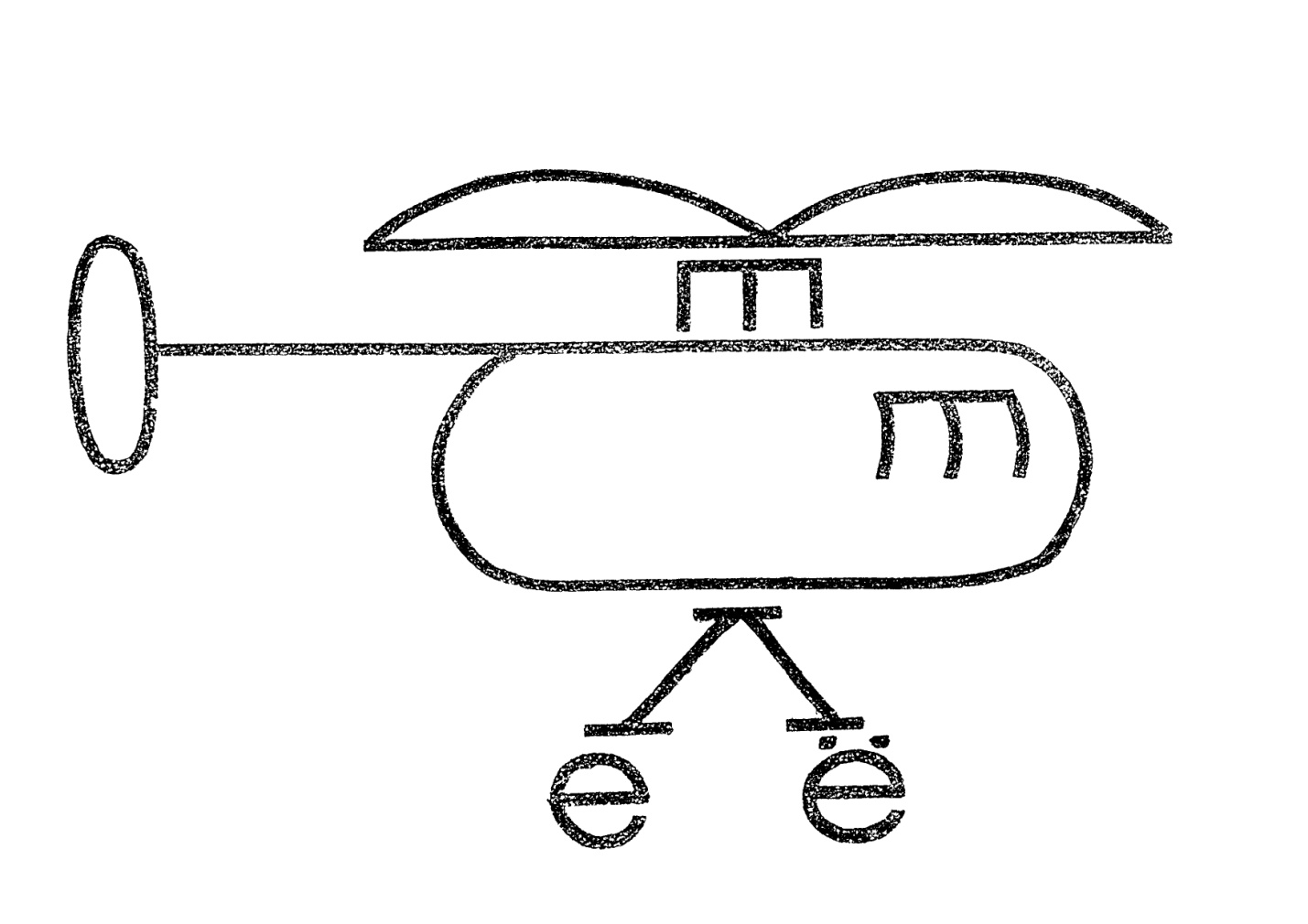 Модель слова – изограмма